Oncologic Outcome to Neoadjuvant Chemoradiation for Rectal Carcinoma after Surgery (NCI -Cairo and Minia Oncology Center Experience)Amani Saber1,3, Ahmed Abdel -Latif2, Hisham El-Hossieny2, Hani Habashy41Faculty of Medicine, Minia University, Egypt2National Cancer Institute, Cairo University, Egypt3Minia Oncology Center, Egypt4Faculty of Medicine, Fayoum University, Egyptamanisaber@yahoo.comAbstract: Background: Surgery is the mainstay of curative treatment for carcinoma of the rectum. Neoadjuvant chemoradiotherapy (CRT) and an 8week hiatus may give a chance to spare a major surgical procedure in a subset of patients with rectal carcinoma. The current retrospective study studied the correlation between the clinical response assessment after neoadjuvant therapy and tumor regression grade in post-operative pathological examination. We tried to identify the category of patients who may benefit from” watch and wait “protocol to avoid the morbidity of surgical intervention. Patients and Methods: The current retrospective study included 124 patients with histologically proven stage II-III rectal adenocarcinoma treated at NCI-Cairo and Minia Oncology Center during the period between January 2010 and December 2015. All patients were to be treated by neoadjuvant CRT followed by surgical intervention. Post-operative pathological response was compared with the clinicopathologic characteristics as well as the pre-operative clinical response after neoadjuvant CRT. Results: Among the study group, 120 patients were subjected to surgery. In 30 patients (25%) there was no viable tumor cells in the surgical specimen (Group 3). Pathological examination documented mild response (Group 2) in 56 patients (46.7% ) and no response (Group 1) in 34 patients (28.3%). There was no statistically significant difference as regards the clinicopathologic characteristics of patients according to the degree of pathologic response to neo -adjuvant therapy. The correlation between the clinical response after neoadjuvant therapy and the pathologic response after surgical intervention was studied. It was found that out of the 6 patients who showed complete clinical remission, no viable tumor cells were documented in only one patient (17%). Moreover, out of the 54 patients who showed partial clinical remission, no viable tumor cells were documented in 24 patients (44 %). Among the 48 patients who showed clinically stable disease, no viable tumor cells were documented in 5 patients (11%). Thus, the majority ( 80% ) of patients with no viable tumor cells had partial clinical response while only 3.3 % had clinical complete remission and 16.7% had clinically stable disease after neo adjuvant therapy. As regards the overall survival rates, there was no significant difference in survival according the clinical response after neoadjuvant therapy. On the other hand, the degree of pathologic response significantly affected the survival (p-value 0.002). Conclusions: The extent of clinical response after neoadjuvant therapy is not always a true indicator for the pathologic response after surgical intervention. The “watch and wait” approach may be a valid option not only for patients achieving complete clinical remission but also for some patients, who show partial or even stable disease after neoadjuvant therapy if properly evaluated.[Amani Saber, Ahmed Abdel -Latif, Hisham El-Hossieny, Hani Habashy. Oncologic Outcome to Neoadjuvant Chemoradiation for Rectal Carcinoma after Surgery (NCI -Cairo and Minia Oncology Center Experience). Cancer Biology 2018;8(2):34-41]. ISSN: 2150-1041 (print); ISSN: 2150-105X (online). http://www.cancerbio.net. 4. doi:10.7537/marscbj080218.04.Keywords: Rectal cancer, pre-operative concurrent chemoradiotherapy, surgical outcome. 1. IntroductionColorectal cancer is a major worldwide health problem. It is the third most common cancer and the third leading cause of cancer death in men and women in the United States1. In Egypt, colorectal cancer constitutes 4.2% and comes at seventh rank (7th in men and 4th in female) 2.Surgery is the mainstay of treatment for colorectal cancer. However, radiotherapy and chemotherapy, if applied before surgery, may alter the pathologic T and N categories. This is achieved by reducing the depth of tumor invasion and, in a varying percentage, by causing even complete disappearance of the malignant cells in the rectal wall and in peri-rectal lymph nodes3,4. Habr-Gama and associates 5have shown that in the setting of complete tumor regression after neoadjuvant CRT and an 8 week hiatus, patients with no residual disease may have a chance to avoid the current major standard abdominoperineal resection 5. The morbidity that comes with such an operation as temporary/permanent stoma, sexual dysfunction, and fecal incontinence can be avoided by this” watch and wait “protocol. While patients with residual disease may have surgery postponed or delayed without oncological compromise6.However, complete tumor regression after neoadjuvant CRT should be defined accurately and assessed meticulously. Maas et al 7defined the clinical complete response (cCR) as a considerable downsizing with no residual tumor or residual fibrosis only (with low signal on high b-value DWI, if available); no suspicious lymph nodes on MRI; no residual tumor at endoscopy or only a small residual erythematous ulcer or scar;  negative biopsies from the scar, ulcer, or former tumor location; and  no palpable tumor, when initially palpable with digital rectal examination. Residual wall thickening due to edema only is also an indication for a possible cCR. If patients did not meet all of these criteria, they were regarded as noncomplete responders7.Therefore, identifying the 15%-20% of patients who achieve a complete response to neoadjuvant therapy is a real challenge. Digital rectal examination (DRE), endoscopy, endo-rectal ultrasosnography (ERUS), CT, MRI and positron emission tomography (PET) are considered the tools to determine tumor response. However, none of these modalities are capable of accurately predicting pathological complete response (pCR). Radiation induced fibrosis and inflammation limit their accuracy 7. The overall concordance between DRE and pathologic response following neoadjuvant chemoradiotherapy is only 22%8. In addition, Marettoet al9showed that only half of patients who were defined as having complete response on endoscopic biopsy had true pCR according to pathological evaluation of the surgical resection 9.Because of the limited accuracy of all existing imaging modalities in staging rectal cancer post-neoadjuvant chemoradiation, several groups have investigated other imaging methods as Diffusion-weighted MRI 10,11,12. However, the role of this emerging method is still investigational, and more studies with larger numbers of patients are awaited.In the current retrospective study, we tried to identify the category of our patients with rectal carcinoma who may benefit from” watch and wait “protocol and avoid the morbidity of surgical intervention. Post-operative pathological response was compared with the clinicopathologic characteristics as well as the pre-operative clinical response after neoadjuvant CRT.2. Patients and Methods:The current retrospective study included 124 patients with histologically proven rectal adenocarcinoma treated at NCI-Cairo and Minia Oncology Center during the period between Jan 2010 and December 2015. The study group included patients with locally advanced disease. The eligible patients had been subjected to clinical and radiological (CT scan and whenever available MRI) examination in addition to endoscopic assessment for the extent and location of the lesion. Patients included in the current study had stage II and III according the to the American Joint Committee on Cancer version 6 13. All patients included in the current study received neo-adjuvant CRT. Radiotherapy was delivered by a 6MV linear accelerator using three or four fields to a total of 45 Gy, at a daily fraction of 180 cGy for 5 days per week. Chemotherapy was in the form of either 5 fluorouracil 400 mg/m2 during the first and last weeks of radiation course or daily oral capecitabine 825mg/m2 twice daily during radiotherapy days.Assessment of response to neo-adjuvant treatment was planned to be performed 6 weeks after the last day of radiotherapy. They were assessed by clinical examination including DRE, radiologic assessment including CT scan and MRI and endoscopic examination. Response to neo-adjuvant therapy was performed according to the response evaluation criteria of revised RECIST assessment guidelines in solid tumors 14. Table (1).Table (1): Revised RECIST guidelines 14After clinical, radiological and endoscopic assessment, patients wereto be subjected to surgical intervention (Abdomino- perineal or low anterior resection). The pathologic response was graded into 3 groups. The assessment system applied in the current study was modified and based on the criteria of the grading scale established by Dworaket al15.Table (2): The Tumor response grading (TRG) system We tried to identify the clinical factors that are associated with the achievement of complete pathologic response (Group 3) among our patients with advanced rectal carcinoma. The characteristics of patients who achieved complete pathologic response to neo-adjuvant therapy were compared to those who showed partial (Group 2) or no response (Group1).Patients with complete pathologic remission with no viable tumor cells were left for follow-up. While patients with partial or no pathologic response received 6 cycles of chemotherapy (FOLFOX protocol). Statistical methods:Comparisons between the two groups were tested using either Chi-square test or Fishers exact test for categorical data. For quantitative data comparison between 2 groups was done using either parametric or non-parametric t-test as appropriate. The survival rates of our patients were calculated from the date of diagnosis to date of last follow up in their records. Survival analysis were done using Kaplan-Meier method and comparison between survival curves was done using Log rank test. A p-value less than 0.05 was considered statistically significant. All tests were two tailed.3. Results All patients included in the current study were subjected to surgical intervention after neo adjuvant therapy except 4 cases. These 4 patients showed complete clinical response after neo adjuvant therapy and they refused to be subjected to surgical intervention. They received adjuvant chemotherapy (FOLFOX) for 6 cycles and were kept under follow-up. All the 4 patients are in maintained remission for a period of 15,18,20 and 22 months from the date of end of radiotherapy.The remaining 120 patients were subjected to surgical intervention. Surgery was planned to be performed 6 weeks after the end of radiotherapy. However, because of some medical, social and /or administrative reasons, the intervention was performed after a range from 4 -16 weeks from end of radiotherapy (Table 3). Pathological examination of the surgical specimen showed no detected viable tumor cells in 30 patients (25% - 30/120) (pathologic complete remission, Group 3). Pathological examination documented mild response (Group 2) in 56 patients (46.7%- 56/120) and no response (Group 1) in 34 patients (28.3% - 34/120) Figure (1).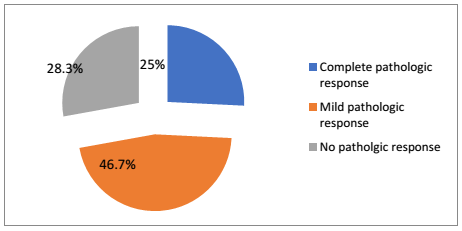 Figure (1): The pathologic response among our patients with advanced colorectal carcinoma treated by neo-adjuvant therapy followed by surgical intervention To study the clinical factors that may be associated with the results of the pathologic response, the clinicopathologic characteristics of patients were compared according to the degree of pathologic response to neo -adjuvant therapy. Table (3) there was no statistically significant difference.The relation between the clinical response after neoadjuvant therapy and the pathologic response after surgical intervention among our patients was studied [Table (4) and Figure (2)]. It was found that out of the 6 patients who showed complete clinical remission, no viable tumor cells were documented in only 1 patient (17%). Moreover, out of the 54 patients who showed partial clinical remission, no viable tumor cells were documented in 24 patients (44 %). Among the 48 patients who showed clinical stable disease remission, no viable tumor cells were documented in 5 patients (11%) Table (4). Thus, the majority (80%=24/30) of patients with no viable tumor cells had partial clinical response while only 3.3 %(1/30) had clinical complete remission and 16.7%(5/30) had clinical stable disease after neo adjuvant therapy. Figure (2).Table (3): The clinicopathologic characteristics of patients with advanced colorectal carcinoma treated by neo-adjuvant therapy followed by surgical resection according to the result of the pathologic response Table (4): The relation between the clinical and pathologic response among patients with advanced colorectal carcinoma treated by neo-adjuvant therapy followed by surgical resection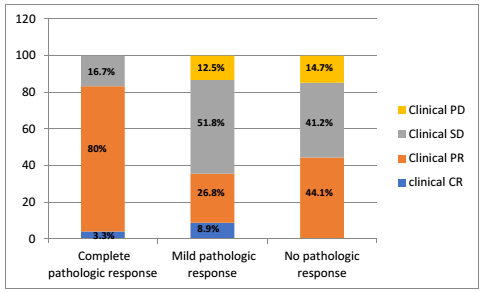 Figure (2): The relation between the clinical and pathologic response among patients with advanced colorectal carcinoma treated by neo-adjuvant therapy followed by surgical resectionAs regards the overall survival rates, there was no significant difference in survival according the clinical response, however, the degree of pathologic response affected the survival significantly. Figure (3A, B). 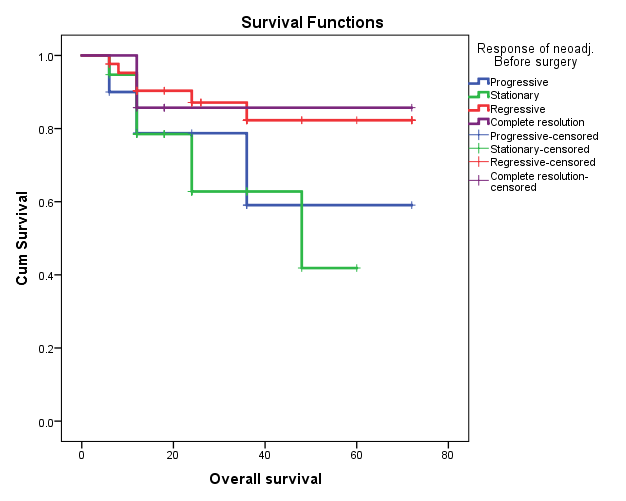 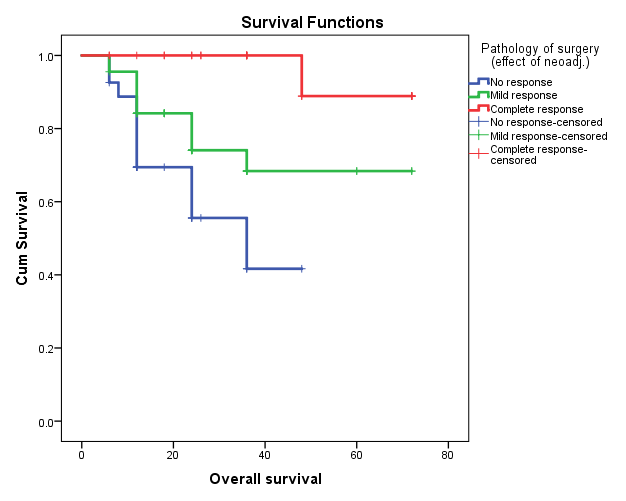  A 						 BP = 0.142 	 P = 0.002Figure (3): The survival rate in patients with advanced colorectal carcinoma treated by neo-adjuvant therapy followed by surgical resection in relation to the clinical response after neo adjuvant therapy ( A ) and according to the pathologic response after surgical intervention ( B ) 4. DiscussionEarly in 1997, the Swedish Rectal Cancer Trial proved that preoperative radiotherapy followed by surgeryhad reduced local recurrence (11% versus 27% ) and better survival than surgery alone (5- year overall survival of 58% versus 48%)16. This changed the concept of low rectal cancer management. In a more recent study, Habr-Gama and associates have shown that in the setting of complete tumor regression after neoadjuvant CRT and an 8week hiatus, patients with no residual cancer may have a chance to be spared the current major standard abdominoperineal resection 5. Both clinical and radiological assessment are important for adequate staging and may aid in the distinction between pathological complete and incomplete response17,18,19. Digital rectal examination (DRE), endoscopy, endo-rectal ultrasosnography (ERUS), CT, MRI and positron emission tomography (PET) are considered the tools to determine tumor response. However, none of these modalities are capable of accurately predicting pCR. Radiation induced fibrosis and inflammation limit their accuracy 7,8. In addition, Maritto et al 9 showed that only half of patients who were defined as having complete response on endoscopic biopsy had true pCR according to pathological evaluation of the surgical specimen. Thus, identifying the 15%-20% of patients who achieve a complete response to neoadjuvant therapy is a real challenge.In the current study, assessment of response to neo-adjuvant treatment was performed in the majority of patientsafter more than 6 weeks (range 4-16) from the last day of radiotherapy by clinical, radiologic ( CT scan and MRI ) and endoscopic examination. The majority of patients ( 80% ) with no viable tumor cells in the surgical specimen ( pathologic complete remission ) showed partial clinical response to neo-adjuvant therapy while only 3.3 % showed clinical complete remission. Moreover, in 11.7% of patients with pathologic complete remission assessment was graded as clinical stable disease after neo-adjuvant therapy. The current study confirms the discrepancy between the results of pathologic response and the clinical response after neo-adjuvant therapy. Same results were reported by Guillem et al8 and Marettoetal9. Because of the difficulty in predicting the pathologic complete remission, surgery still remains the standard of care for rectal cancer patients. Factors that predict patients’ response to neoadjuvant CRT for rectal cancer have not been well defined. Several small retrospective studies have showed some clinical factors and molecular biomarkers as predictors of tumor response to CRT, including the pre-treatment tumor size, site, carcinoembryonic antigen (CEA) level, epidermal growth factor receptorp21 and microsatellite instability20.21.22.23, 24. Janian and his colleagues3 showed that small middle and lower tumors with lowpre-treatment carcinoembryonic antigen level benefited more from the neoadjuvant CRT. However, the pre-treatment CEA level in a majority of patients is normal and the cut-off level is inconclusive. Therefore, the applicability of CEA in predicting treatment response remains unclear25.In a recent study, van der Sluis et al26 found that the best response rate was observed in patients diagnosed with a non-obstructive, well andmoderately differentiated adenocarcinoma of the lower rectum with no clinical apparent nodal or distant metastatic disease (pCR ratio 18.8%). The percentage of patients demonstrating pCR decreased in case of symptoms of pretreatment obstruction or poorly differentiated tumors (pCR ratio of 11.8 and 6.7%, respectively)26. Also, the interval from end of pre-operative treatment to surgery of more than 7 weeks was associated with an increased rate of pCR23.In the current retrospective study, the pre-treatment characteristics of patients according to the degree of pathologic response after surgical intervention were compared. There was no statistically significant differences regards age, sex, pathological subtype, distance from anal verge, and type of surgery. This may be explained by the limitation of information that can be collected from the medical files for retrospective studies.It is of note that patients undergoing cCRhave an improved disease free and overall survival than those who have a partial response27. An interesting paper from Wynn et al28 found more than seventy descriptions of complete response after neoadjuvant CRT within the United Kingdom alone calling for an international, if not, only a national classification of response. No one clear definition within current literature appears dominant over the other. This may explain partly the discordance between the treatment results in the different studies. In the study of Habr-Gama et al29, the 5-year overall survival disease free survival rate of those patients who obtained clinical complete remission through preoperative chemoradiotherapy reached 83% and 92% respectively..In the current study, the survival rates of patients who achieved complete or partial clinical response to neo-adjuvant CRT was better than those who had stable or progressive disease. However, these results do not show statistical significance. On the other hand, the grade of pathologic response significantly affected the survival rates. This shows that our system for the clinical assessment of remission after neo adjuvant therapy is not optimal and the identified clinical remission does not reflect the real disease status. We may need to review and develop our protocol of assessment of clinical remission in an attempt to improve its accuracy. However, there is still international confusion about the protocol of assessment of clinical response after neoadjuvant CRT and about the influence of clinical response grade on treatment success. Thus, physicians are still reluctant to treat patients without using surgery, mainly because of the lack of a sufﬁciently accurate technique for identifying patients with a cCR23,25.In conclusion, pre-operative concurrent chemoradiotherapy is widely accepted as an effective way to achieve local control and subsequently survival benefit in patients with locally advanced rectal cancer. The accuracy of preoperative staging is crucial in preventing under- or over-treatment. Prospective studies conducted on larger number of patients with special stress on symptoms of pretreatment obstruction and tumor site, size and differentiation should be encouraged to reach firm conclusions about patients who may be good candidates for the “watch and wait “protocol. Unification of definition of clinical complete response with use of a sufﬁciently accurate technique for identification of these patients, optimal drug combination and /or targeted therapy should be our crucial goal. The challenges include individualizing care to improve long-term oncologic outcome, while minimizing toxicity and maintaining quality of life.ReferencesSiegel R, Desantis C, Jemal A. Colorectal cancer statistics,2014. CA. Cancer J Clin., 2014; 64(2):104-117.El-Bolkainy NM, Nouh AM, Gouda IM. Pathology of Cancer, 4th edition, 2013.Janjan NA, Khoo VS, Abbruzzese J, et al. Tumor downstaging and sphincter preservation with preoperative chemoradiation in locally advanced rectal cancer: The M.D. Anderson Cancer Center experience. Int J Radiat Oncol Biol Phys,1999; 44:1027-1038.Theodoropoulos G, Wise WE, Padmanabhan A, et al. T-level downstaging and complete pathologic response after preoperative chemoradiation for advanced rectal cancer result in decreased recurrence and improved disease-free survival. Dis Colon Rectum 2002;45:895-903.Habr-Gama A, Perez RO, Wynn G.et al. Complete clinical response after neoadjuvant chemoradiation therapy for distal rectal cancer: characterization of clinical and endoscopic findings for standardization. DiColon Rectum. 2010;53(12):1692-1698.Dalton RS, Velineni R, Osborne ME. et al. A single-centre experience of chemoradiotherapy for rectal cancer: is there potential for nonoperative management? Colorectal Dis. 2012;14(5):567-571.Atthaphorn Trakarnsanga A, Ithimakin S, Weise MR. Treatment of locally advanced rectal cancer: Controversies and questions. WJG, 2012;18(39):5521-5532.Guillem JG, Chessin DB, Shia Jetal. Clinical examination following preoperative chemoradiation for rectal cancer is not a reliable surrogate end point. J Clin Oncol 2005; 23: 3475-3479.Maretto I, Pomerri F, Pucciarelli S et al. The potential of restaging in the prediction of pathologic response after preoperative chemoradiotherapy for rectal cancer. Ann Surg Oncol 2007; 14: 455-461. Kim SH, Lee JM, Hong SH et al. Locally advanced rectal cancer: added value of diffusionweighted MR imaging in the evaluation of tumor response to neoadjuvant chemo- and radiation therapy. Radiology 2009; 253: 116-125.Sun YS, Zhang XP, Tang L et al. Locally advanced rectal carcinoma treated with preoperative chemotherapy and radiation therapy: preliminary analysis of diffusion-weighted MR imaging for early detection of tumor histopathologic downstaging. Radiology 2010; 254: 170-178.Hein PA, Kremser C, Judmaier Wet al. Diffusion-weighted magnetic resonance imaging for monitoring diffusion changes in rectal carcinoma during combined, preoperative chemoradiation: preliminary results of a prospective study. Eur J Radiol 2003; 45: 214-222.Greene FL, Page DL, Fleming ID. Colon and rectum. In: Greene FL, Page DL, Fleming ID, Fritz AP, Balch C, Haller DG, Morrow M (eds), AJCC Cancer Staging Manual, 6th edition. Vol. 99. New York, NY: Springer 2002; 113–124.Eisenhauera EA, Therasseb P, Bogaertsc J et al.New response evaluation criteria in solid tumors: revised RECIST guideline (version 1.1), Eur J Cancer.2009;45(2):222-247.Dworak O, Keilholz L, Hoffmann A. Pathological features of rectal cancer after preoperative radio-chemotherapy. Int J Colorectal Dis 1997; 12: 19–23.Birgisson H, Påhlman L, Gunnarsson U et al. Adverse effects of preoperative radiation therapy for rectal cancer: long-term follow-up of the Swedish Rectal Cancer Trial. J Clin Oncol 2005; 23: 8697-8705.Patel U, Taylor F, Blomqvist L et al. Magnetic Resonance Imaging–Detected Tumor Response for Locally Advanced Rectal Cancer Predicts Survival Outcomes: MERCURY Experience. J Clin Oncol 2011;29(28):3753-3760. Patel UB, Brown G, Rutten H et al.Comparison of magnetic resonance imaging and histopathological response to chemoradiotherapy in locally advanced rectal cancer. Ann Surg Oncol 2012;19:2842–2852.Gollub M, Gultekin D, Akin O et al. Dynamic contrast enhanced-MRI for the detection of pathological complete response to neoadjuvant chemotherapy for locally advanced rectal cancer. European Radiology. 2011;22(4):821-831.Moureau-Zabotto L, Farnault B, de Chaisemartin Cetal. Predictive factors of tumor response after neoadjuvant chemoradiation for locally advanced rectal cancer. Int J Radiat Oncol Biol Phys. 2011;80(2):483–491.Park YA, Sohn SK, Seong J et al. Serum CEA as a predictor for the response to preoperative chemoradiation in rectal cancer. J Surg Oncol. 2006;93(2):145–150.Kuremsky JG, Tepper JE, Mc Leod HL. Biomarkers for response to neo  adjuvant chemoradiation for rectal cancer. Int J Radiat Oncol Biol Phys. 2009;74(3):673–88.Zeng W, Liang JW, Wang Z, Zhang XM et al. Clinical parameters predicting pathologic complete response following neoadjuvant chemoradiotherapy for rectal cancer. Chin J Cancer (2015) 34:41.Sargent DJ, Marsoni S, Monges Get al. Defective mismatch repair as a predictive marker for lack of efficacy of fluorouracil-based adjuvant therapy in colon cancer. Journal of Clinical Oncology Official Journal of the American Society of Clinical Oncology.2010; 28: 3219-3226.Nam Kyu Kim and Hyuk Hur. New Perspectives on Predictive Biomarkers of Tumor Response and Their Clinical Application in Preoperative Chemoradiation Therapy for Rectal Cancer. Yonsei Med J (2015) Nov; 56(6):1461-1477 van der Sluis FJ, van Westreenen HL, van Etten Bet al.Pretreatment identification of patients likely to have pathologic complete response after neoadjuvantchemoradiotherapy for rectal cancer. Int J Colorectal Dis. 2018 Feb;33(2):149-157.Martin ST, Heneghan HM, Winter DC. Systematic review and meta-analysis of outcomes following pathological complete response to neoadjuvant chemoradiotherapy for rectal cancer. Br J Surg 2012; 99: 918-928.Wynn GR, Bhasin N, Macklin CP et al. Complete clinical response to neoadjuvant chemoradiotherapy in patients with rectal cancer: opinions of British and Irish specialists. Colorectal Dis 2010; 12: 327-333.Habr-Gama A, Gama-Rodriques J, Soa Juliao GP et al. Local recurrence after complete clinical response and watch and wait in rectal cancer after neoadjuvantchemoradiation: impact of salvage therapy on local disease control. Int J Radiat Oncol Biol Phys. 2014:88(4)822-828. 5/1/2018Grade of responseResponse CriteriaComplete Response CRDisappearance of all target lesions. Any pathological lymph nodes (whether target or non-target) must have reduction in short axis to <10 mm.Partial Response PRAt least a 30% decrease in the sum of diameters of target lesions, taking as reference the baseline sum diameters.Stable Disease SDNeither sufficient shrinkage to qualify for partial response nor sufficient increase to qualify for progressive disease.Progressive Disease PDAt least a 20% increase in the sum of diameters of target lesions, the appearance of one or more new lesions is also considered progression.The modified system applied in the current study The modified system applied in the current study The grading of Dworak et al 15The grading of Dworak et al 15DefinitionGroupDefinitionGradeNo regression or regression <50% Group 1 No regressionGrade 0No regression or regression <50% Group 1Minimal response <25% (dominant tumor mass with obvious fibrosis, vasculopathy)Grade 1No regression or regression <50% Group 1Moderate response>25%-50% (dominant fibrotic changes with a few easy-to-find tumor cells or groups)Grade 2> 50% regressionGroup 2Near complete response >50% (few microscopically difficult-to-find tumor cells in fibrotic tissue with or without mucous substanceGrade 3Complete regression (no tumor cells)Group 3Complete regression (no tumor cells, only fibrotic mass or acellular mucin pools)Grade 4TRGComplete regressionGroup 3Complete regressionGroup 3Regression>50% Group 2Regression>50% Group 2No or< 50%regression Group 1No or< 50%regression Group 1TotalTotalTRGNo.%No.%No.%No.%Age (years)range≤ 40> 4024-691515505023-70342260.739.319-70181652.947.1675355.844.2SexMaleFemale131743.356.7243242.957.1161847.152.9536744.255.8PathologyAdenoca.Mucinous adenoca.26486.713.34214752529585.314.7972380.819.2Distance from anal vergeMedian≤ 4> 45141646.753.35243242.957.1582623.576.5467438.361.7Time from last day of Rt to surgical intervention in weeksrange< 66> 65-12491713.33056.73-1210103617.917.9644-16422811.85.982.31817651517.567.5Type of surgical interventionAPRLAR141646.753.3342260.739.3142041.258.9494751.748.3Total30255646.73428.3120100Pathologic TRG Grade of Response to neoadjuvant therapyComplete pathologic regressionGroup 3Complete pathologic regressionGroup 3Pathologic Regression ≥ 50%Group 2Pathologic Regression ≥ 50%Group 2No or < 50% pathologic regressionGroup 1No or < 50% pathologic regressionGroup 1TotalTotalNo.%No.%No.%No.%Complete response1175830065Partial response2444152815285445Stable disease511296014294840Progressive disease007585421210Total30255646.73428.3120100